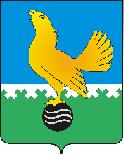 Ханты-Мансийский автономный округ-Юграмуниципальное образованиегородской округ город Пыть-Ях АДМИНИСТРАЦИЯ ГОРОДАмуниципальная комиссия по делам несовершеннолетних и защите их прав  г.   Пыть-Ях,  1 мкр.,  дом  № 5,  кв.  № 80                                                                           р/с 40101810900000010001                                                                                                                                               Ханты-Мансийский автономный округ-Югра                                                                             УФК по ХМАО-ЮгреТюменская      область     628380                                               МКУ Администрация г. Пыть-Яха, л\с 04873033440)тел.  факс  (3463)  46-62-92,   тел. 46-05-89,                                              РКЦ Ханты-Мансийск г. Ханты-Мансийск42-11-90,  46-05-92,  46-66-47                                                                                   ИНН 8612005313   БИК 047162000                                                                                                                                                                                                                                                                                                                                                                                                                                                                                      ОКАТО 71885000 КПП 861201001                                                                                                                                    КБК 04011690040040000140 П О С Т А Н О В Л Е Н И Е 29.05.2019                                                                                                                       № 191О состоянии преступности и правонарушенийнесовершеннолетних на участке обслуживанияСургутского ЛО МВД России на транспортеза 1 квартал 2019 годаЗал заседаний администрации города Пыть-Яха, в 14 часов 30 минут (сведения об участниках заседания указаны в протоколе заседания муниципальной комиссии).	Заслушав и обсудив информацию о состоянии преступности и правонарушений несовершеннолетних на участке обслуживания Сургутского ЛО МВД России на транспорте за 1 квартал 2019 года (информация прилагается),  руководствуясь п. 13 ст. 15 Закона Ханты-Мансийского автономного округа-Югры от 12.10.2005 № 74-оз «О комиссиях по делам несовершеннолетних и защите их прав в Ханты-Мансийском автономном округе-Югре и наделении органов местного самоуправления отдельными государственными полномочиями по созданию и осуществлению деятельности комиссий по делам несовершеннолетних и защите их прав»,МУНИЦИПАЛЬНАЯ КОМИССИЯ ПОСТАНОВИЛА:Информацию о состоянии преступности и правонарушений несовершеннолетних на участке обслуживания Сургутского ЛО МВД России на транспорте за 1 квартал 2019 года принять к сведению.Начальнику  Сургутского линейного Отдела Министерства внутренних дел Российской Федерации на транспорте (М.А. Разживин):Направить в адрес  Департамента образования и молодежной политики администрации города Пыть-Яха перечень мероприятий (с указанием тематики и ответственных сотрудников от ЛО МВД) для включения в планы работ общеобразовательных организаций  на 2019-2020 учебный год.Срок: до 01.07.2019Обеспечить направление сотрудника ЛО МВД на заседания муниципальной комиссии при рассмотрении вопросов, связанных с правонарушениями несовершеннолетних на транспорте.Срок: постоянно (по мере поступления материалов)Директору Департамента образования и молодежной политики администрации города Пыть-Яха (П.А. Наговицына):Обеспечить контроль за исполнением пп. 2.1 п. 2 настоящего постановления. Информацию по исполнению указанного пункта направить в муниципальную комиссию в срок до 10.07.2019 г.Начальнику отдела по обеспечению деятельности муниципальной комиссии по делам несовершеннолетних и защите их прав администрации города Пыть-Яха (А.А. Устинов):Обеспечить размещение постановления муниципальной комиссии на официальном сайте администрации города Пыть-Яха в срок до 01.06.2019.Председательствующий на заседаниипредседатель муниципальной комиссии                                                      А.П. Золотых